LATVIJAS KINOLOĢISKĀ FEDERĀCIJA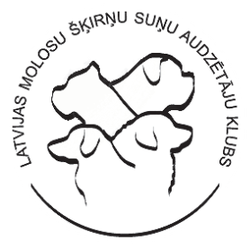 LATVIJAS MOLOSU ŠĶIRŅU SUŅU AUDZĒTĀJU KLUBSElijas 21, Rīga, LV-1050, Latvija, T: (371)29333253, e-pasts: dogshow.moloss@inbox.lv, www.molos.lvPĀRU KONKURSSPiedalās vienam īpašniekam piederoši vienas šķirnes suns un kuce. Konkursā var piedalīties suņi no 9 mēnešu vecuma, kas saņēmuši pozitīvu novērtējumu ekspertīzes ringā.(LKF Izstāžu reglaments 12.7.)201___.g.__________________                  Paraksts _____________________IZSTĀDE Vieta/datumsFCI II grupas šķirnes suņu izstāde____________________________________________________________Riga, Latvija    14.05.2016.______________________________________________________________ŠĶIRNESUŅA vārdsCiltsrakstu nr.KUCES vārdsCiltsrakstu nr.ĪPAŠNIEKS
ADRESETĀLR.e-pasts